Б А Р А Њ Еза издавање на Решение за утврдување/измена на режим на сообраќај      Податоци за подносителот на барањето :      * Задолжително да се пополниБарам да ми се издаде Решение за утврдување/измена на режим на сообраќај на:(Да се наведе прецизно за кој дел од улица/и или булевар/и се бара измена на режимот на сообраќај)Означувањето на режимот на сообраќај ќе се изврши согласно следниот проект:  (Да се наведе називот на сообраќајниот проект за утврдување/измена на режимот на сообраќај)Изведувач на работите за утврдување/измена на режимот ќе биде :  (Да се наведе називот на изведувачот на утврдување/измена на режимот)Формуларот Барање може да се добие на шалтерите на Град Скопје или на порталот www.skopje.gov.mk. Формуларот треба да се пополни со печатни букви. Изјава : Изјавувам дека сум согласен моите лични податоци да се користат за потребите на Град Скопје во постапката за решавање на предметот.ВО ПРИЛОГ НА БАРАЊЕТО СЕ ПОДНЕСУВА:Основен сообраќаен проект за измена на режим на сообраќај во 4 (четири) примероци, изработен и заверен од одговорен проектант со овластување за изработка на проектна документација од областа на сообраќајното инженерство во правно лице со соодветна лиценца за проектирање на градби;Извештај за извршена ревизија на основниот сообраќаен проект во 4 (четири) примероци, изработен и заверен од ревидент со овластување за ревизија на проектна документација од областа на сообраќајното инженерство во правно лице со соодветна лиценца за ревизија на проектна документација; Во основниот сообраќаен проект задолжително се приложува и извод од важечкиот урбанистички план или урбанистички проект со конкретна намена на локацијата за која се бара утврдување/измена на режим на сообраќај.Доказ за платена административна такса тарифен бр. 3 во износ од 250 денари;Доказ за платена административна такса тарифен бр. 22 во износ од 1350 денари;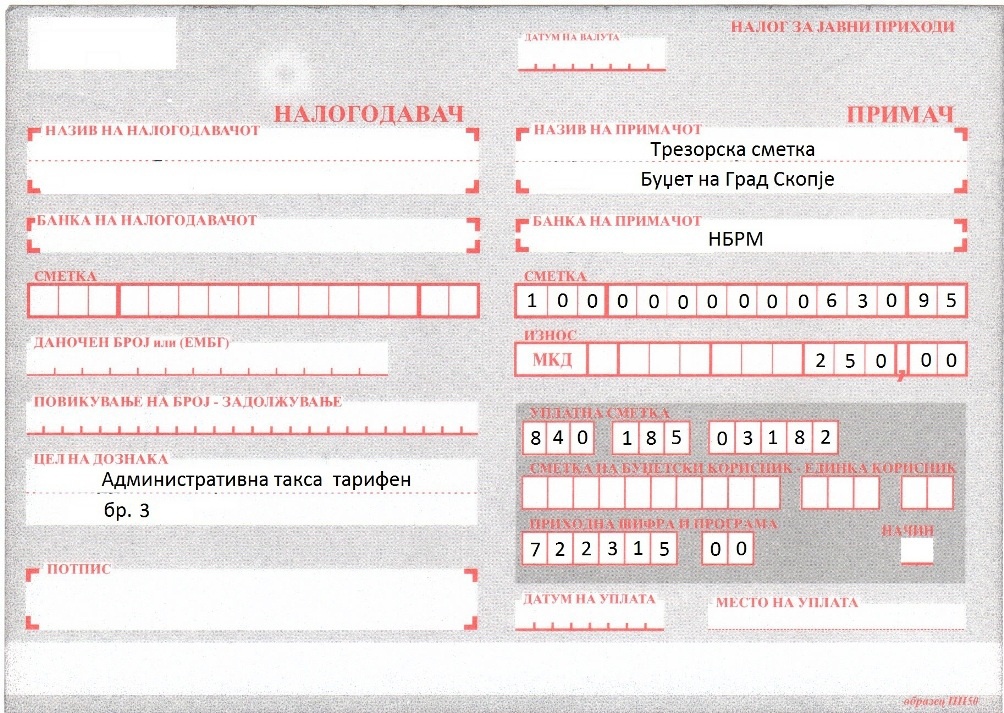 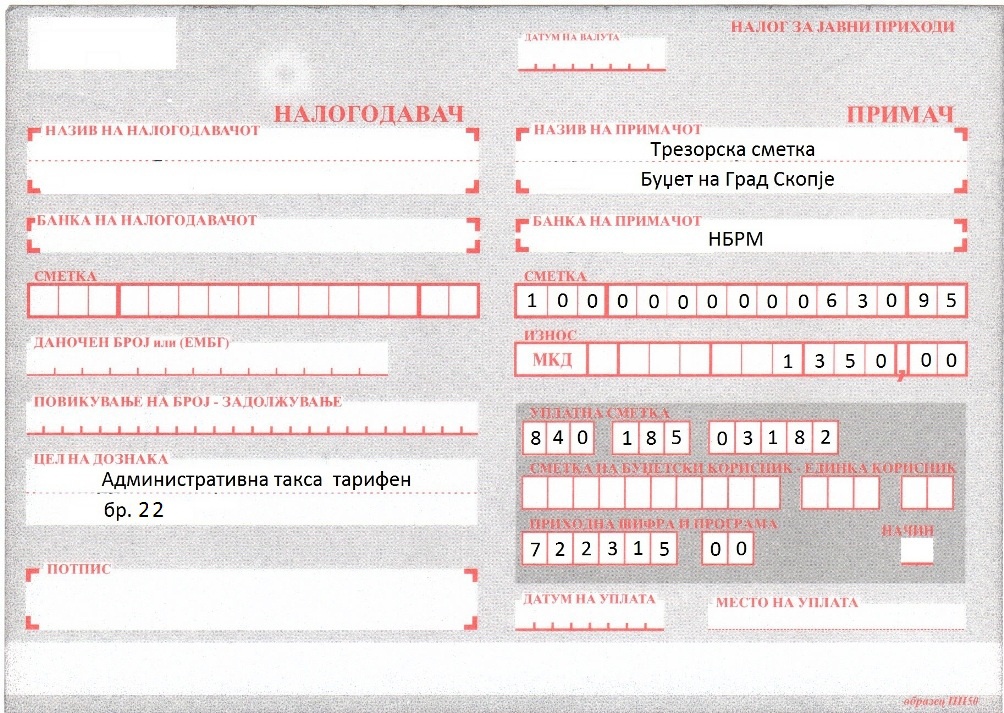 Напомена: Aдминистративната такса за услугите на Град Скопје имате можност да  ја уплатите со платежна картичка преку ПОС терминалите поставени на шалтерите на Град Скопје барака 16.Назив на правно лице или Име и презиме на ф. лице*ЕМБГ/ЕДБ*Улица, број и место*Контакт лице и тел.фиксен*Контакт лице и тел.мобилен*e-mail*Скопје, __.__.20__ година                                 (М.П.)Барател___________________________________                                                                                                            (име и презиме и потпис)